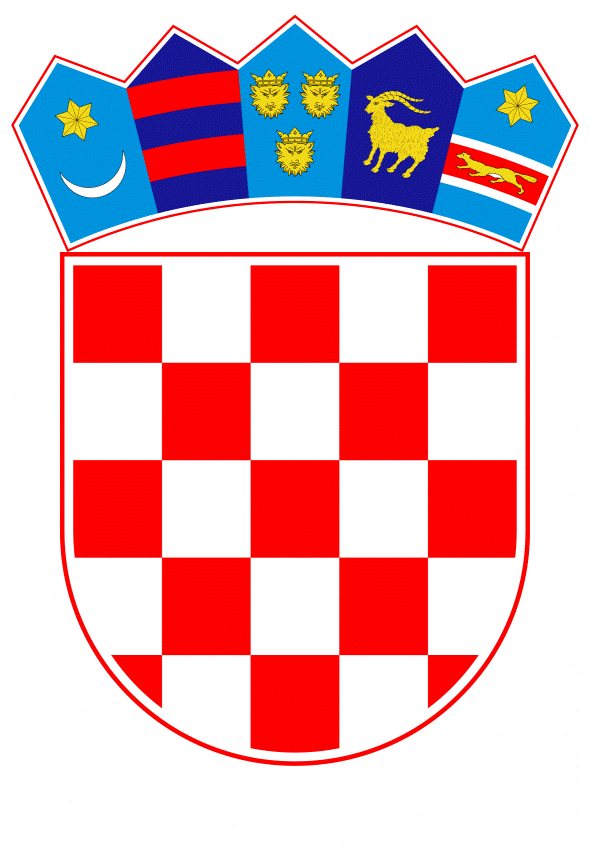 VLADA REPUBLIKE HRVATSKEZagreb, 8. travnja 2022.______________________________________________________________________________________________________________________________________________________________________________________________________________________________PrijedlogNa temelju članka 31. stavka 3. Zakona o Vladi Republike Hrvatske („Narodne novine“, br. 150/11., 119/14., 93/16. i 116/18.) i točaka II. i III. Odluke o kriterijima i postupku za prihvaćanje pokroviteljstva Vlade Republike Hrvatske („Narodne novine“, broj 44/16.), Vlada Republike Hrvatske je na sjednici održanoj __________ 2021. donijelaZ A K L J U Č A K	1.	Vlada  Republike Hrvatske prihvaća pokroviteljstvo nad konferencijom „Dublja integracija za jaču Europu“ povodom 25 godina djelovanja Zaklade Hanns Seidel u Republici Hrvatskoj, sukladno zamolbi ravnateljice ureda Zaklade za Hrvatsku.	2.  	Prihvaćanjem pokroviteljstva Vlada Republike Hrvatske ne preuzima nikakve financijske obveze.KLASA:	 		URBROJ:			Zagreb,				                                                                                              PREDSJEDNIK                                                                                               mr. sc. Andrej PlenkovićOBRAZLOŽENJEOvim Zaključkom Vlada Republike Hrvatske prihvaća pokroviteljstvo nad konferencijom „Dublja integracija za jaču Europu“ povodom 25 godina djelovanja Zaklade Hanns Seidel u Republici Hrvatskoj, sukladno zamolbi ravnateljice ureda Zaklade za Hrvatsku mr. sc. Aleksandre Markić Boban.Zaklada Hanns Seidel je njemačka (bavarska) politička zaklada osnovana 1967. s ciljem poticanja međunarodnog dijaloga i razumijevanja, europskog ujedinjenja te demokratskog i građanskog obrazovanja na kršćanskim temeljima, s uredima u 60 zemalja i sjedištem u Münchenu.Predstavništvo Zaklade u Zagrebu otvoreno je 1997. te se 20. rujna 2022. obilježava 25 godina djelovanja konferencijom „Dublja integracija za jaču Europu”, u suradnji s Diplomatskom akademijom Ministarstva vanjskih i europskih poslova.Zaklada Hanns Seidel je u svojem dugogodišnjem radu u Republici Hrvatskoj, organizacijom mnogobrojnih konferencija, skupova, radionica i predavanja, promicala europsku ideju te je u pretpristupnom razdoblju podupirala Republiku Hrvatsku na putu prema članstvu u Europskoj uniji.Prihvaćanjem pokroviteljstva Vlada Republike Hrvatske ne preuzima nikakve financijske obveze.Predlagatelj:Ministarstvo vanjskih i europskih poslovaPredmet:Prijedlog za prihvaćanje pokroviteljstva Vlade Republike Hrvatske nad konferencijom „Dublja integracija za jaču Europu“ povodom 25 godina djelovanja Zaklade Hanns Seidel u Republici Hrvatskoj